სახეობათა კონსერვაციის სამეცნიერო კვლევითი ცენტრი ,,ნაკრესი“ბორჯომის მუნიციპალიტეტის სატყეო ფონდში  საკარვე ადგილის (საპიკნიკე მაგიდა, ცეცხლის დასათები ადგილები, დასასვენებელი სკამი, საშხაპე და საპირფარეშო) მოწყობის და  მასთან დაკავშირებული თანმდევი მომსახურების შესყიდვისსატენდერო დოკუმენტაცია2019 წელიტენდერი გამოცხადებულია პროექტის: ,,ტყის მრავალფუნქციური გამოყენების დანერგვა და პოპულარიზაცია ბორჯომის მუნიციპალიტეტში“ ფარგლებში. პროექტი ხორციელდება ეკოგრანტების პროგრამის ფარგლებში, რომელიც ინიცირებული და დაფინანსებულია  BP -ისა და მისი პარტნიორების მიერ ბაქო-თბილისი-ჯეიჰანის ნავთობსადენის და სამხრეთ კავკასიის გაზსადენის პროექტების ფარგლებში. პროგრამის განმახორციელებელი პარტნიორია კონსულტაციისა და ტრენინგის ცენტრი, სი-თი-სი. პროექტს ახორციელებს  ააიპ სახეობათა კონსერვაციის სამეცნიერო-კვლევითი ცენტრი ,,ნაკრესი“ .  წარმოდგენილი ინფორმაცია არ ასახავს BP-ის, მისი პარტნიორების და სი-თი-სი-ს მოსაზრებებს.1. ტექნიკური პირობებიპრეტენდენტმა უნდა უზრუნველყოს ბორჯომის  მუნიციპალიტეტის სატყეო ფონდში საკარვე ადგილის მოწყობა შემდეგი ტექნიკური მახასიათებლებით:1.1 საპიკნიკე მაგიდა   - გათვლილი  უნდა  იყოს  12  ადამიანზე,   არანაკლებ  3 მ   X  0., 8  მ, რაოდენობა: 1 ცალიდამზადებისათვის გამოყენებული მასალები: გამოყენებული უნდა იქნას მშრალი ხის მასალა, საპიკნიკე მაგიდის ძირი უნდა იყოს მოპირკეთებული ქვით, გადახურვა უნდა მოხდეს შავი ფერის შინგლით. ხის მასალა უნდა დამუშავდეს ხარისხიანი ანტი-სეპტიკით და ფერი უნდ იყოს მუქი ყავისფერი   (იხილეთ დანართი # 1) 1.2  საშხაპე -  ზომა არანაკლებ 6 მეტრისა გადახურვის ჩათვლით. რაოდენობა:  ერთი სამ განყოფილებიანი  საშხაპე დამზადებისათის გამოყენებული მასალები:   ხის მშრალი მასალა, კონსტრუქცია უნდა შეიკრას რკინის მასალით და მოხდეს ღიობების ხის მასალით შევსება (ფიცარი). გადახურვა უნდა მოხდეს შავი ფერის შინგლით.  უნდა მოეწყოს ბეტონის საფუძველი მოპირკეთებული ბუნებრივი ქვით. გამდინარე წყალი უნდა ჩადიოდეს საპირფარეშოს სეპტიკში. ხე უნდა დამუშავდეს ანტისეპტიკით და ფერი იყოს მუქი ყავისფერი. გათვალისწინებული უნდა იყოს ყინვა-გამძლე ბეტონის მოწყობა   (იხილეთ დანართი #2) 1.3.  საპირფარეშო (სეპტიკით) ორ წერტილზე  - ზომა არანაკლებ 5 მ 2 გადახურვის ჩათვლით. რაოდენობა: 1 ორგანყოფილებიანი საპირფარეშოდამზადებისთვის გამოსაყენებელი მასალები:  იატაკის ბეტონის საფარის მოწყობა და ბუნებრივი ქვით მოპირკეთება.  ხის ფანერები (ე.წ ვაგონკა) დამუშავებეული ანტი-სეპტიკური ხნსარით. გადახურვა შავი ფერის შინგლით. სეპტიკის ორმო არანაკლებ  2მ X 2M  სიღრმე 3 მ. სეპტიკის ორმო უნდა გადაიხუროს და დაიფაროს მიწით. საპირფარეშოს შენობას უკანა მხარეს უნდა ქონდეს საჰაერო მილი.  უნდა მოეწყოს კანალიზაციის სისტემა და დაიდგას ე.წ. თურქული უნიტაზები (2 ცალი). ტუალეტს უნდა ჰქონდეს ჩარეცხვის სისტემა. გათვალისწინებული უნდა იყოს ყინვა-გამძლე ბეტონის მოწყობა   (იხილეთ დანართი #3) 1.4.  ცეცხლის დასანთები ადგილის მოწყობა  - რაოდენობა 3 ცალიდამზადებისთვის გამოსაყენებელი მასალები:  ცეცხლგამძლე ქვა, ცეცხლგამძლე აგური, რომელიც გამოყენებული იქნება ცეცხლის დასანთები ადგილის შიდა მხარეს. გამოყენებული უნდა იყოს ყინვა-გამძლე ბეტონი (იხილეთ დანართი #4)1.5  ხის დასასვენებელი სკამი  - სიგრძე არანაკლებ 2 მ. რაოდენობა: 1 ცალიდამზადების მასალები:  გამოყენებული უნდა იქნას გაჭრილი ხის მორი. დამუშავებული ანტისეპტიკით და მუქი ყავისფერი საღებავით. უნდა ქონდეს მყარი საზურგე.  (იხილეთ დანართი #5)1.6 წყლის სისტემის მოწყობა  - 800 მ გამოყენებული მასალა:  პლასტმასის მილი, რომელსაც უნდა ჰქონდეს სისტემის დაცლის მექანიზმი. მილი უნდა მოთავსდეს მიწაში - მესამე კატეგორიის გრუნტის გაჭრა. 2. ანგარიშსწორების პირობები2.1. სატენდერო წინადადებაში საერთო ფასი გამოსახული  უნდა იყოს საქართველოს კანონმდებლობით გათვალისწინებული შესყიდვის ობიექტის მიწოდებასთან დაკავშირებული ყველა გადასახადის გათვალისწინებით. ხარჯები, რომლებიც სატენდერო წინადადების ფასში არ იქნება გათვალისწინებული არ დაექვემდებარება ანაზღაურებას.2.2.ანგარიშსწორება მოხდება უნაღდო ანგარისწორებით ლარში.2.3. ანგარიშსწორება განხორციელდება მიღება-ჩაბარების აქტის გაფორმებიდან არაუგვიანეს10 (ათი) კალენდარული დღის განმავლობაში.2.4. ხარჯთაღრიცხვა და სატენდერო წინადადების ფასი (სატენდერო წინადადების ფასი მიეთითება სისტემაში)  წარმოდგენილი უნდა იქნეს დღგ-ს ჩათვლით.2.5  საავანსო ანგარიშსწორება არ გამოიყენება.3.ხელშეკრულების სხვა პირობები3.1  პრეტენდენტს უნდა ჰქონდეს შესაბამისი გამოცდილება ბუნებაში მსგავსი ინფრასტრუქტურის (დაცული ტერიტორიებზე, სატყეო ფონდში ან ბუნებაში მცირე ინფრასტრუქტურა) მოწყობის. პრეტენდეტმა უნდა წარმოადგინოს შესაბამისი დოკუმენტაცია ( ხელშეკრულება, მიღება-ჩაბარების აქტი) და ფოტო მასალა მის მიერ შესრულებული საქმიანობის რომელიც მსგავსია, ამ ტენდერში გათვალისწინებული ინფრასტრუქტურისა. პრეტენდენტს უნდა ჰქონდეს მინიმუმ 5 წლიანი სამუშაო გამოცდილება, რომელიც უნდა წარმოადგინოს შესაბამისი დოკუმენტაციით. 3.2. ხელშეკრულების პირობების შეუსრულებლობაა) ხელშეკრულებით ნაკისრი ვალდებულებების შეუსრულებლობის ან არაჯეროვნად შესრულებისათვის ხელშეკრულების შეწყვეტის შემთხვევაში მიმწოდებელს ეკისრება პირგასამტეხლო ხელშეკრულების საერთო ღირებულების 5%-ის ოდენობით.3.3. ხელშეკრულება შესყიდვის შესახებ:ა) ხელშეკრულების საბოლოო ვარიანტი დაზუსტდება ტენდერში გამარჯვებულ       პრეტენდენტთან	ხელშეკრულების გაფორმების პროცესში.  4. მომსახურების ვადა4.1. მომსახურების გაწევის პირობები:4.1.2. საქონლის მიწოდება უნდა განხორციელდეს ქ. ბორჯომის, სატყეო ფონდის, პლატო-სადგერის მიმდებარე ტერიტორიაზე4.1.3. შესყიდვის ობიექტის მიწოდების ვადა: ხელშეკრულების გაფორმებიდან 45 კალენდარული დღე.4.2. დამატებითი ინფორმაცია შეგიძლიათ  მიიღოთ    შემდეგი საკონტაქტო    პირისგან:      სატენდერო	კომისიის	თავჯდომარე: ზვიად ხუციშვილი;      მობ:  (577) 101 873;      ელ. ფოსტა :   tender-ecoawards.nacres@ctc.org.ge5. პრეტენდენტი პირის მიერ წარსადგენი რეკვიზიტებიუახლესი ამონაწერი საჯარო რეესტრიდან ხელმძღვანელის სახელი, გვარიპრეტენდენტის      ტელეფონის       ნომერი; მობ.	ელექტრონული მისამართი, E-mailბანკის დასახელებაბანკის კოდიანგარიშსწორების ანგარიში6. სატენდერო დოკუმენტების წარდგენა6.1. სატენდერო დოკუმენტაციით განსაზღვრული დოკუმენტები პრეტენდენტმა უნდა წარდგინოს შემდეგ მისამართზე  tender-ecoawards.nacres@ctc.org.ge შემდეგი თანმიმდევრობით:ფასების ცხრილი და დეტალური ხარჯთაღრიცხვა ტექნიკური პირობების აღწერა;გამოცდილების დამადასტურებელი დოკუმენტები;პრეტენდენტი პირის რეკვიზიტები (პუნქტი 5);6.2. ყველა  დოკუმენტი ხელმოწერილი და  ბეჭედდასმული  უნდა იყოს უფლებამოსილი პირის მიერ6.3  სატენდერო დოკუმენტების წარდგენის ბოლო ვადაა:  18:00 სთ, 17. 05. 2019 ფასების ცხრილიპრეტენდენტის დასახელება	 ___________________________________	სატენდერო წინადადების ფასი  ____________________________________ფასების ცხრილს თითეული სამშენებლო პროდუქტზე თან უნდა ახლდეს დეტალური ხარჯთაღრიცხვა.          პრეტენდენტის ხელმოწერა  _________________________________          ბ.ა.დანართებიდანართი № 1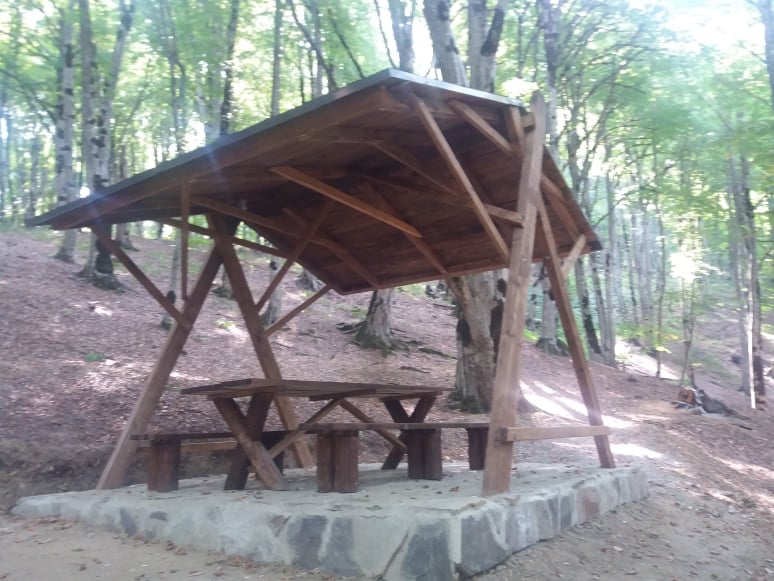 დანართი №2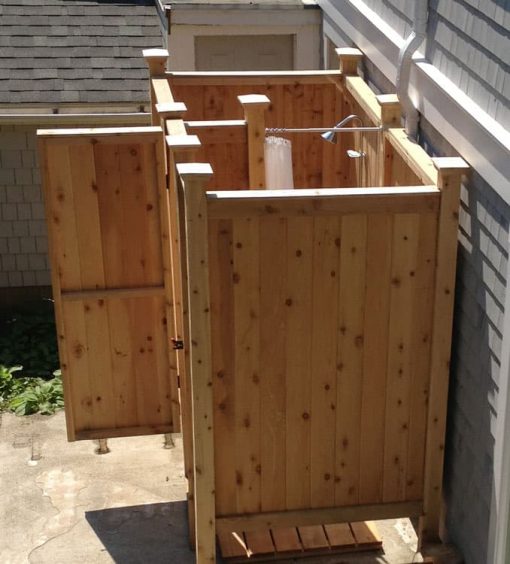 დანართი № 3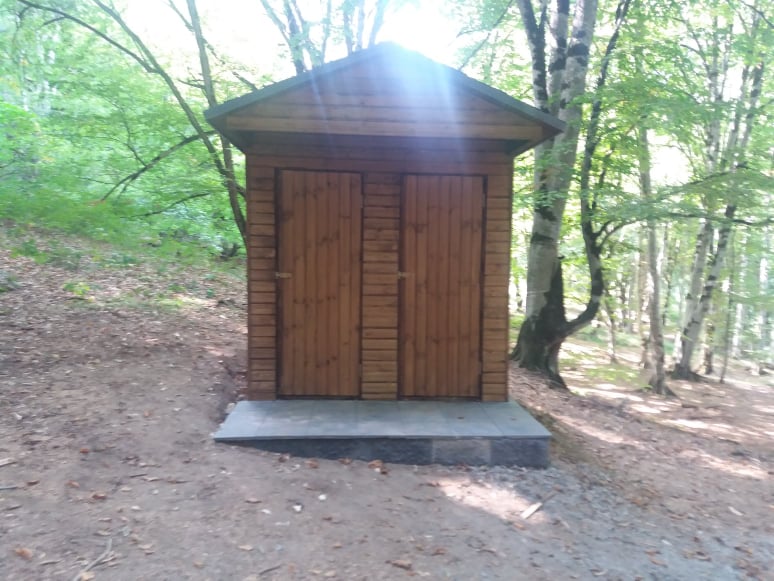 დანართი  4დანართი 4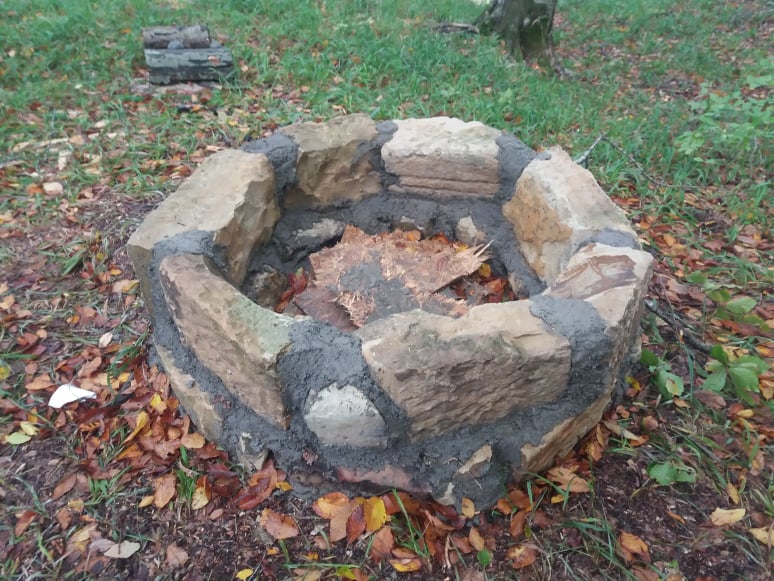 Nმომსახურების დასახელებაგანზომილების ერთეული, რაოდენობაგანზომილების ერთეული, რაოდენობაერთეულისფასი (ლარი)საერთოფასი (ლარი)1საპიკნიკე მაგიდაცალი12საშხაპე სამ ადგილიანი ცალი13საპირფარეშო 2 წერტილზეცალი14ცეცხლის დასანთები ადგილიცალი35დასასვენებელი სკამი ცალი16წყლის სისტემის გაყვანაცალი1სულ ჯამი:სულ ჯამი:სულ ჯამი:სულ ჯამი:სულ ჯამი:სულ ჯამი: